ДОГОВОР ОБ ОКАЗАНИИ УСЛУГ № Общество с ограниченной ответственностью «Экспедитор Ко», именуемое в дальнейшем «Исполнитель», в лице Генерального директора Котова Артема Андреевича, действующего на основании Устава, c одной стороны и Общество с ограниченной ответственностью «________», именуемое в дальнейшем «Заказчик», в лице Генерального директора _____________, действующего на основании Устава, с другой стороны, а совместно именуемые «Стороны», заключили настоящий договор об оказании услуг (далее – «Договор») о нижеследующем:ПРЕДМЕТ ДОГОВОРАПо настоящему Договору Исполнитель принимает на себя обязательства оказать Заказчику услуг в сфере внешнеэкономической деятельности, (далее – «Услуги»), а именно:осуществлять консультирование Заказчика по вопросам, связанным с таможенным оформлением грузов в соответствии с действующим законодательством РФ и Таможенного союза;оказывать содействие в подготовке комплекта документов, необходимых для заполнения бланков деклараций на товары (ДТ, ДТС, КТС и др.);оказывать содействие в подготовке и заполнении бланков деклараций на товары (ДТ, ДТС, КТС и др.) или иных документов, необходимых для целей таможенного оформления и обеспечения успешного прохождения таможенного контроля; оказывать содействие в организации транспортно-экспедиционных услуг; Заказчик поручает Исполнителю, а Исполнитель от своего имени по поручению, в интересах и за счет Заказчика обеспечивает транспортно-экспедиторское обслуживание его грузов, перевозимых, морским (включая контейнеры) и (или) железнодорожным, и (или) автомобильным, и (или) авиатранспортом. Взаимоотношения Сторон в отношении каждой перевозимой партии груза оформляются содержащими все существенные условия Заявками, согласованными Сторонами. Под партией груза понимается определенное Заказчиком количество груза, подлежащее единовременной доставке от отправителя к получателю.оказывать содействие в получении разрешительных документов, необходимых для таможенных целей (целей таможенного оформления и обеспечения успешного прохождения таможенного контроля) – сертификаты и декларации соответствия, заключения, лицензии и разрешения на ввоз и т.д.;оказывать содействие в организации размещения товаров на СВХ.Услуги оказываются на основании письменных поручений Заказчика. Подготовка проектов и заполнение бланков деклараций осуществляется на основании предоставленного Заказчиком комплекта товаросопроводительных, разрешительных и иных документов. Срок оказания Услуг согласовывается Сторонами дополнительно с учетом полученных поручений Заказчика.Услуги оказываются по месту нахождения Исполнителя.1.5. В целях надлежащего исполнения обязательств, предусмотренных настоящим Договором, Исполнитель имеет право от своего имени заключать договоры с третьими лицами без получения предварительного согласия Заказчика, в этом случае Исполнитель несет ответственность перед Заказчиком за действия третьих лиц в порядке, предусмотренном действующим законодательством.  1.6. Исполнитель уполномочен Заказчиком осуществлять все необходимые действия, в том числе юридические, за счет, в интересах и от имени Заказчика перед лицами, уполномоченными на право выполнения работ/оказания услуг, установленных в пункте 1.1.5. настоящего Договора (аккредитованными органами по сертификации, аккредитованными/неаккредитованными испытательными лабораториями, органами/организациями государственной власти и управления, и т.д.)ПРАВА И ОБЯЗАННОСТИ СТОРОНИсполнитель обязуется:предоставлять консультации по предконтрактной подготовке и разработке транспортной схемы доставки грузов, а также консультации по таможенному оформлению конкретных партий товаров Заказчика (экспорт/импорт);производить консультирование Заказчика по вопросам проведения таможенных платежей;на основании письменных поручений Заказчика производить юридический анализ (проверку) документов, необходимых для таможенного оформления грузов Заказчика; на основании письменных поручений Заказчика подготавливать проекты и заполнять бланки деклараций на товары;на основании письменных поручений Заказчика производить кодирование товаров и транспортных средств Заказчика, перемещаемых через таможенную границу РФ, в соответствии с Товарной Номенклатурой Внешнеэкономической Деятельности (ТН ВЭД);на основании письменных поручений Заказчика оказывать содействие в получении разрешительных документов, необходимых для таможенных целей (целей таможенного оформления и обеспечения успешного прохождения таможенного контроля) (сертификаты и декларации соответствия, заключения, лицензии и разрешения на ввоз и т.д.), оказывать содействие в организации транспортно–экспедиционных услуг, оказывать содействие в организации размещения товаров на СВХ;на основании письменных поручений Заказчика предоставлять курьерские услуги.В случае возникновения у Заказчика необходимости в оказании ему дополнительных услуг по настоящему Договору, Стороны согласовывают и подписывают дополнительное соглашение (заявку, поручение) к настоящему Договору.Исполнитель имеет право: Требовать и получать от Заказчика все необходимые документы, относящиеся к предмету настоящего Договора и необходимые ему для надлежащего исполнения своих обязательств по Договору;Пользоваться услугами любых физических и юридических лиц в целях своевременного и качественного исполнения обязательств по настоящему Договору. Для выполнения предмета настоящего Договора Исполнитель имеет право привлекать сторонние организации, имеющие соответствующие лицензии (таможенные представители (брокеры), СВХ, перевозчики, специалисты по сертификации и т. д.).Исполнитель вправе удерживать находящийся в его распоряжении груз до уплаты вознаграждения и возмещения понесенных им в интересах Заказчика расходов или до предоставления Заказчиком надлежащего обеспечения исполнения своих обязательств в части уплаты вознаграждения и возмещения понесенных им расходов. В этом случае Заказчик также оплачивает расходы, связанные с удержанием имущества. За возникшую порчу груза вследствие его удержания Исполнителем в случаях, предусмотренных настоящим пунктом, ответственность несет Заказчик.Заказчик обязуется: предоставить Исполнителю полную и достоверную информацию и документацию, необходимую для выполнения им своих обязательств по настоящему Договору. Если в ходе оказания Услуг у Исполнителя возникает необходимость в получении дополнительных сведений, информации, документов, материалов, Заказчик предоставляет их в срок не позднее 2 (двух) рабочих дней с момента доставки запроса Исполнителя, направляемого по электронной почте. Заказчик несет ответственность за достоверность сведений, содержащихся в переданных документах;предоставлять документы, исполненные на иностранном языке, вместе с их заверенным переводом на русский язык;оплатить стоимость Услуг Исполнителя и возместить все понесенные им дополнительные расходы;подписать акт об оказанных услугах в сроки, предусмотренные настоящим Договором.Заказчик имеет право: Запрашивать и получать у Исполнителя оперативную информацию о ходе оказания Услуг.Проверять качество Услуг, оказываемых Исполнителем.Организация транспортно-экспедиционных услуг3.1. Организация транспортно-экспедиторских услуг выполняется Исполнителем на основании «Заявки на перевозку», которая является неотъемлемой частью настоящего Договора применительно к каждой отдельной перевозке и содержит специальные требования для каждой отдельной перевозки.  Условия, согласованные сторонами в «Заявке на перевозку», имеют приоритетное значение по отношению к условиям настоящего Договора.3.2.1. «Заявка на перевозку» направляется Заказчиком по факсу (электронной почте). Заказчик имеет право в одностороннем порядке отменить «Заявку на перевозку» без применения штрафных санкций, но не позднее, чем за 72 часа до момента подачи транспортного средства под погрузку, сообщив об этом Исполнителю письменно или по факсу (электронной почте).3.2.2.  Исполнитель имеет право в одностороннем порядке отменить «Заявку на перевозку» без применения штрафных санкций, но не позднее, чем за 72 часа до момента подачи транспортного средства под погрузку, сообщив об этом Заказчику письменно или по факсу (электронной почте).3.3. Исполнитель обязан в течение одного рабочего дня сообщить о своем согласии или несогласии выполнить перевозку на предложенных условиях. В случае своего согласия, Исполнитель возвращает Заказчику по факсу (электронной почте) «Заявку на перевозку» с подписью уполномоченного лица и оттиском своей печати. Одновременно с подтверждением заявки, Исполнитель должен сообщить государственный регистрационный номер транспортного средства, предоставляемого для осуществления перевозки, ФИО водителя и его паспортные данные, если такая информация может быть предоставлена. 3.4. Любые изменения, вносимые в «Заявку на перевозку», должны быть своевременно согласованы сторонами в письменной форме.ПОРЯДОК РАСЧЕТОВСтоимость услуг Исполнителя указана в Приложении №1 к настоящему Договору, являющимся его неотъемлемой частью. Платежи по пункту 1 Приложения № 1 к настоящему Договору налогом на добавленную стоимость не облагаются, т.к. Исполнитель применяет упрощенную систему налогообложения и не является плательщиком НДС согласно п.2 ст.346.11 НК РФ. Исполнитель вправе изменять тарифы на Услуги, указанные в Приложении №1, уведомив об этом Заказчика не позднее, чем за 7 (семь) дней до даты введения их в действие. Если в течение этого срока Заказчик не известит Исполнителя о своем несогласии с новыми тарифами, они считаются утвержденными. В случае несогласия Заказчика с новыми тарифами Договор расторгается в порядке, предусмотренном п. 6.2 настоящего Договора.Стоимость услуг сторонних организаций, привлеченных Исполнителем для исполнения предмета настоящего Договора (п. 2.2.2. Договора), не включается в стоимость услуг Исполнителя и подлежит возмещению Заказчиком на основании предоставляемых Исполнителем документов, отражающих стоимость услуг сторонних организаций с приложением документов, подтверждающих понесенные Исполнителем расходы.На понесенные расходы Исполнитель предоставляет отчеты комитента, счета-фактуры (при наличии входящих счетов-фактур), а также копии первичных документов (договоров, актов, счетов, счетов-фактур).Основанием для расчетов по Договору является выставленный счет. Счет направляется в адрес Заказчика посредством почты, электронной почты и/или факса. Оплата услуг Исполнителя (пункт 1 Приложения № 1 к настоящему Договору) производится Заказчиком в порядке 100% предоплаты в течение 3 (трех) дней с момента получения соответствующего счета Исполнителя.Оплата прочих услуг Исполнителя и возмещение понесенных Исполнителем согласованных с Заказчиком расходов (пункт 2.3.3 настоящего Договора) производится Заказчиком в течение 5 (Пяти) банковских дней с даты выставления Исполнителем соответствующего счета.Если стоимость транспортно-экспедиционных услуг установлена в у.е. (приравненных к курсу доллара США, евро или иной иностранной валюты), оплата производится Заказчиком в Российских рублях по курсу Центрального банка РФ на день составления акта выполненных работ.При возмещении расходов по страхованию Заказчик оплачивает счета, выставленные в у.е. по курсу ЦБ на день оформления страхового полиса.Все расчеты по настоящему Договору производятся путем безналичного банковского перевода денежных средств на расчетный счет Исполнителя. Обязанность по оплате считается исполненной с момента поступления денежных средств на расчетный счет Исполнителя.Оплата услуг производится в валюте Российской Федерации.Исполнитель в срок не позднее 5 (пяти) рабочих дней с даты оказания услуг, оформляет исполнение обязательств по Договору Актом об оказанных услугах/Отчетом комитента (далее – «Акт/Отчет»), закрепляющим перечень оказанных услуг и их общую стоимость и направляет 2 (два) подписанных экземпляра Заказчику, а также счет на оплату. В течение 3 (трех) рабочих дней с момента получения Акта/Отчета, направленного Исполнителем, Заказчик рассматривает и подписывает оба экземпляра данного Акта/Отчета и направляет один экземпляр Исполнителю, либо предоставляет мотивированные возражения по Акту/Отчету. Услуги считаются оказанными с момента подписания согласованного Сторонами Акта/Отчета. В случае уклонения или немотивированного отказа Заказчика от подписания в течение 3 (трех) рабочих дней с момента окончания срока, установленного для рассмотрения и подписания Акта/Отчета, Исполнитель вправе считать оказанные услуги принятыми Заказчиком без претензий и подлежащими оплате Заказчиком.Стороны пришли к соглашению о том, что в случае, если настоящим Договором и/или приложениями к нему предусмотрена предоплата, отсрочка либо рассрочка платежа, указанный порядок не будет являться коммерческим кредитом, Положения п. 1 ст. 317.1 Гражданского кодекса РФ к отношениям Сторон не применяются.ОТВЕТСТВЕННОСТЬ СТОРОН И РАССМОТРЕНИЕ СПОРОВВ случае несвоевременной оплаты услуг и возмещения затрат Исполнителя, предусмотренных пунктами 2.2.3, 4.7 настоящего Договора, Заказчик уплачивает пени в размере 0,3 (ноль целых три десятых) % от суммы задолженности за каждый день просрочки оплаты, если период просрочки не превышает 10 календарных дней, и далее 0,5 (ноль целых пять десятых) % в день от суммы задолженности за каждый день просрочки оплаты. При согласовании размера штрафных санкций Заказчик подтверждает, что в случае просрочки платежа указанный размер пени (неустойки) будет являться соразмерным нарушенному обязательству, и соответствует критериям разумности и обоснованности.  Стороны договорились, что ими не будут применяться положения ст.317.1 ГК РФ.Исполнитель за неисполнение или ненадлежащее исполнение обязательств, предусмотренных Договором, несет ответственность перед Заказчиком в пределах стоимости оказанных Услуг, которые повлекли за собой причинение Заказчику убытков, и при наличии вины.В случае просрочки/несвоевременного предоставления Заказчиком документов и информации Исполнитель не несет ответственности за соблюдение сроков исполнения Обязательств по настоящему Договору.Во всех других случаях неисполнения обязательств по настоящему Договору Стороны несут ответственность в соответствии с действующим законодательством Российской Федерации.Все вопросы, связанные с исполнением настоящего Договора, Стороны решают путем переговоров. В случае не достижения соглашения путем переговоров все споры, связанные с настоящим Договором, подлежат рассмотрению в Арбитражном суде города Санкт-Петербурга и Ленинградской области. Соблюдение претензионного порядка досудебного разрешения спора является обязательным. Срок ответа на претензию (исполнения заявленного требования) – 10 календарных дней с даты получения претензии (либо даты поступления претензии в адрес Стороны, уклонившейся от получения претензии, в соответствующее почтовое отделение связи по месту нахождения Стороны, либо дата попытки вручения претензии уклоняющейся Стороне силами специализированной курьерской/почтовой службы; либо дата отправки претензии по адресу электронной почты соответствующей Стороны). ОБСТОЯТЕЛЬСТВА НЕПРЕОДОЛИМОЙ СИЛЫСтороны освобождаются от ответственности за частичное или полное неисполнение обязательств по настоящему Договору, если такое неисполнение явилось следствием обстоятельств непреодолимой силы, препятствующих надлежащему исполнению Договора и происшедших после его подписания. Под обстоятельствами непреодолимой силы понимаются: война, гражданские волнения, забастовки, локауты, эпидемии, действия правительств и любое другое событие чрезвычайного характера, которое Стороны не могли предвидеть и предотвратить, прямо или косвенно задерживающее или препятствующее началу или продолжению исполнения Сторонами предусмотренных в Договоре обязательств.Сторона, которая не сможет выполнить свои обязательства по причине обстоятельств непреодолимой силы, должна в письменной форме не позднее 3 (трех) дней со дня наступления указанных обстоятельств уведомить противоположную Сторону об их наступлении, а впоследствии – об их прекращении, любым доступным способом связи.  Не извещение другой Стороны о возникновении непреодолимых обстоятельств лишает Сторону, попавшую под действие таких обстоятельств, права ссылаться на них в качестве основания неисполнения этой Стороной своих обязательств по настоящему Договору.В случае наступления обстоятельств, предусмотренных в п. 6.1 настоящего Договора, срок выполнения Стороной обязательств по настоящему Договору отодвигается соразмерно времени, в течение которого действуют эти обстоятельства и их последствия.Если полное или частичное неисполнение обязательств продолжится более 3 (трех) месяцев, каждая из Сторон будет иметь право отказаться от дальнейшего исполнения обязательств по настоящему Договору, за исключением обязательств по оплате фактически оказанных услуг.ПРОЧИЕ УСЛОВИЯНастоящий Договор вступает в силу с даты его подписания обеими Сторонами, указанной на первой странице Договора и действует в течении неопределенного срока до момента, пока одна из Сторон не заявит о намерении изменить или расторгнуть его (отказаться от исполнения Договора) путем подачи письменного извещения не позднее 15 (пятнадцати) дней до предполагаемой даты изменения/расторжения/отказа.Заказчик на основании п. 1 ст. 782 ГК РФ вправе в одностороннем внесудебном порядке отказаться от исполнения Договора до завершения оказания (принятия) Услуг путем направления письменного уведомления в срок не менее чем за 15 (пятнадцать) календарных дней до предполагаемой даты прекращения действия Договора. Исполнитель на основании п. 2 ст. 782 ГК РФ вправе отказаться от исполнения своих обязательств по Договору при условии полного возмещения Заказчику убытков.В случае отказа от исполнения Договора и/или отказа от заказанной услуги, Заказчик оплачивает Исполнителю фактически оказанные услуги и понесенные им расходы, определенные на дату получения соответствующего уведомления Заказчика. Исполнитель в срок не позднее 2 (двух) рабочих дней со дня доставки уведомления об отказе предоставляет Заказчику документальное подтверждение фактически оказанных услуг и понесенных расходов. Заказчик в срок не позднее 5 (пяти) рабочих дней со дня доставки данного подтверждения оплачивает расходы Исполнителя и фактически оказанные услуги.Прекращение настоящего Договора не освобождает Стороны от необходимости исполнения всех своих обязательств, предусмотренных настоящим Договором, которые не были исполнены на момент его прекращения, а также не освобождает Стороны от ответственности за неисполнение любого из этих обязательств. Все заявки, сообщения, уведомления, акты, счета, претензии, связанные с исполнением настоящего Договора должны высылаться Сторонами друг другу посредством факсимильной связи, электронной почты, с курьером или иным доступным Сторонам способом связи по указанным в Договоре адресам.Стороны признают юридическую силу документов, переданных и полученных, по адресам электронной почты, на почтовый адрес и телефаксом. При этом на передающую Сторону возлагается обязанность направить оригиналы документов в течение 10 (десяти) календарных дней с момента их отправки по электронной/факсимильной связи.Об изменении юридических адресов и платежных реквизитов Стороны обязаны в срок не превышающий 3 (трех) рабочих дней с момента изменения письменно уведомить друг друга. До поступления уведомления об изменении адресов и платежных реквизитов все действия, совершенные по указанным в настоящем Договоре реквизитам, считаются совершенными законно и засчитываются в выполнение Сторонами своих обязательств.Любые приложения, изменения или дополнения к настоящему Договору действительны, если они совершены в письменной форме и подписаны уполномоченными лицами обеих Сторон.Настоящий Договор составлен и подписан на русском языке, на 8 (восьми) страницах, включая приложения, в 2 (двух) подлинных идентичных экземплярах, по одному для каждой из Сторон.АДРЕСА И РЕКВИЗИТЫ СТОРОНПриложение № 1к Договору об оказании услуг№ _______ от __ _______ 20__г.Стоимость Услуг1. Стоимость услуг Исполнителя по договору об оказании услуг № ________ определяется на основании следующих тарифов:Стоимость услуг по организации хранения на СВХ и прочих услуг сторонних организаций, определяется по факту.г. Санкт-Петербург                                                                                                                                   «__» ____________ 20__ г.Заказчик:Исполнитель:ООО «Экспедитор Ко»Юридический адрес:Почтовый адрес: E-mail: тел./факс ИНН /КПП ОГРН ОКПО Банковские реквизиты:к/с р/с БИК Юридический адрес: 197022, г. Санкт-Петербург, наб. реки Карповки, дом 5, корпус 16, помещение 1.4Почтовый адрес: 197376, Санкт-Петербург, наб. реки Карповки, д.5, корпус 16E-mail: Тел.ИНН 7802492423/КПП 781301001ОГРН 1107847019125ОКПО 64225854Банковские реквизиты:ПАО "БАНК "САНКТ-ПЕТЕРБУРГ" г.Санкт-Петербургк/с 30101810900000000790р/с 40702810690350001431БИК 044030790Генеральный директор:___________________/                                 /МПГенеральный директор:________________/Котов А.А./МП№п/пНаименование услугиСтоимость (без НДС)1.Организация процедуры таможенного оформления 15 000 руб. (1-5 товаров в ДТ)2.Организация процедуры таможенного оформления 17 500 руб. (6-10 товаров в ДТ)3.Организация процедуры таможенного оформления 20 000 руб. (11-15 товаров в ДТ)4.Организация процедуры таможенного оформления 22 500 руб. (16-20 товаров в ДТ)5.Организация процедуры таможенного оформления 25 000 руб. (21-25 товаров в ДТ)6.Организация процедуры таможенного оформления 27 500 руб. (26-30 товаров в ДТ)7.Организация процедуры таможенного оформления 30 000 руб. (31-35 товаров в ДТ)8.Организация процедуры таможенного оформления 32 500 руб. (36-40 товаров в ДТ)Заказчик:Исполнитель:ООО «Экспедитор Ко»Генеральный директор:___________________/ /МПГенеральный директор:________________/Котов А.А./МП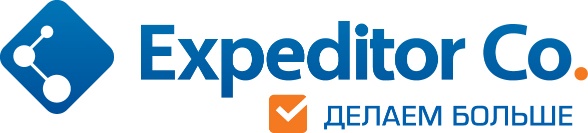 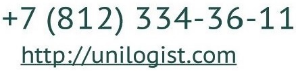 ЗАЯВКА НА ПЕРЕВОЗКУ №  ОТ ЗАЯВКА НА ПЕРЕВОЗКУ №  ОТ ЗАЯВКА НА ПЕРЕВОЗКУ №  ОТ ЗАЯВКА НА ПЕРЕВОЗКУ №  ОТ ЗАЯВКА НА ПЕРЕВОЗКУ №  ОТ ЗАЯВКА НА ПЕРЕВОЗКУ №  ОТ ЗАЯВКА НА ПЕРЕВОЗКУ №  ОТ ЗАЯВКА НА ПЕРЕВОЗКУ №  ОТ ЗАЯВКА НА ПЕРЕВОЗКУ №  ОТ ЗАЯВКА НА ПЕРЕВОЗКУ №  ОТ ЗАЯВКА НА ПЕРЕВОЗКУ №  ОТ ЗАЯВКА НА ПЕРЕВОЗКУ №  ОТ ЗАЯВКА НА ПЕРЕВОЗКУ №  ОТ ЗАЯВКА НА ПЕРЕВОЗКУ №  ОТ ЗАЯВКА НА ПЕРЕВОЗКУ №  ОТ Исполнитель: ООО "Экспедитор Ко"Исполнитель: ООО "Экспедитор Ко"Исполнитель: ООО "Экспедитор Ко"Исполнитель: ООО "Экспедитор Ко"Исполнитель: ООО "Экспедитор Ко"Исполнитель: ООО "Экспедитор Ко"Исполнитель: ООО "Экспедитор Ко"Заказчик:Заказчик:Заказчик:Заказчик:Маршрут: Маршрут: Маршрут: Маршрут: Согласно предварительной договоренности просим Вас осуществить перевозку на указанных ниже условиях:Согласно предварительной договоренности просим Вас осуществить перевозку на указанных ниже условиях:Согласно предварительной договоренности просим Вас осуществить перевозку на указанных ниже условиях:Согласно предварительной договоренности просим Вас осуществить перевозку на указанных ниже условиях:Согласно предварительной договоренности просим Вас осуществить перевозку на указанных ниже условиях:Согласно предварительной договоренности просим Вас осуществить перевозку на указанных ниже условиях:Согласно предварительной договоренности просим Вас осуществить перевозку на указанных ниже условиях:Согласно предварительной договоренности просим Вас осуществить перевозку на указанных ниже условиях:Согласно предварительной договоренности просим Вас осуществить перевозку на указанных ниже условиях:Согласно предварительной договоренности просим Вас осуществить перевозку на указанных ниже условиях:Согласно предварительной договоренности просим Вас осуществить перевозку на указанных ниже условиях:Согласно предварительной договоренности просим Вас осуществить перевозку на указанных ниже условиях:Согласно предварительной договоренности просим Вас осуществить перевозку на указанных ниже условиях:Согласно предварительной договоренности просим Вас осуществить перевозку на указанных ниже условиях:Согласно предварительной договоренности просим Вас осуществить перевозку на указанных ниже условиях:I. ЗАГРУЗКАI. ЗАГРУЗКАI. ЗАГРУЗКАI. ЗАГРУЗКАI. ЗАГРУЗКАI. ЗАГРУЗКАI. ЗАГРУЗКАI. ЗАГРУЗКАI. ЗАГРУЗКАI. ЗАГРУЗКАI. ЗАГРУЗКАI. ЗАГРУЗКАI. ЗАГРУЗКАI. ЗАГРУЗКАI. ЗАГРУЗКАГрузоотправительГрузоотправительГрузоотправительГрузоотправительДата и время загрузкиДата и время загрузкиДата и время загрузкиДата и время загрузкиМесто загрузки (страна, город, индекс, адрес)Место загрузки (страна, город, индекс, адрес)Место загрузки (страна, город, индекс, адрес)Место загрузки (страна, город, индекс, адрес)Контактное лицо и телефонКонтактное лицо и телефонКонтактное лицо и телефонКонтактное лицо и телефонОписание, вес и габариты грузаОписание, вес и габариты грузаОписание, вес и габариты грузаОписание, вес и габариты грузаКласс ИМО:Класс ИМО:Класс ИМО:Класс ИМО:Темп. Режим:Темп. Режим:Объем:Объем:Тип и количество транспортаТип и количество транспортаТип и количество транспортаТип и количество транспортаТип и количество транспортаТип и количество транспортаТип и количество транспортаСопроводительные документыСопроводительные документыСопроводительные документыСопроводительные документыСопроводительные документыСопроводительные документыСопроводительные документыКрепление грузаКрепление грузаКрепление грузаКрепление грузаКрепление грузаКрепление грузаКрепление грузаСтавка фрахта и форма (условия) оплатыСтавка фрахта и форма (условия) оплатыСтавка фрахта и форма (условия) оплатыСтавка фрахта и форма (условия) оплатыСтавка фрахта и форма (условия) оплатыСтавка фрахта и форма (условия) оплатыСтавка фрахта и форма (условия) оплаты Ставка фрахта _____у.е..  Оплата  услуг Исполнителя и возмещение понесенных Исполнителем расходов (пункт 3.4. настоящего Договора) производится Заказчиком в течение 5 (Пяти) банковских дней с даты выставления Исполнителем соответствующего счета.
Если стоимость транспортно-экспедиционных услуг установлена в у.е. (долларах США, евро или иной иностранной валюте), оплата производится Заказчиком в Российских рублях по курсу Центрального банка РФ на день составления акта выполненных работ. Ставка фрахта _____у.е..  Оплата  услуг Исполнителя и возмещение понесенных Исполнителем расходов (пункт 3.4. настоящего Договора) производится Заказчиком в течение 5 (Пяти) банковских дней с даты выставления Исполнителем соответствующего счета.
Если стоимость транспортно-экспедиционных услуг установлена в у.е. (долларах США, евро или иной иностранной валюте), оплата производится Заказчиком в Российских рублях по курсу Центрального банка РФ на день составления акта выполненных работ. Ставка фрахта _____у.е..  Оплата  услуг Исполнителя и возмещение понесенных Исполнителем расходов (пункт 3.4. настоящего Договора) производится Заказчиком в течение 5 (Пяти) банковских дней с даты выставления Исполнителем соответствующего счета.
Если стоимость транспортно-экспедиционных услуг установлена в у.е. (долларах США, евро или иной иностранной валюте), оплата производится Заказчиком в Российских рублях по курсу Центрального банка РФ на день составления акта выполненных работ. Ставка фрахта _____у.е..  Оплата  услуг Исполнителя и возмещение понесенных Исполнителем расходов (пункт 3.4. настоящего Договора) производится Заказчиком в течение 5 (Пяти) банковских дней с даты выставления Исполнителем соответствующего счета.
Если стоимость транспортно-экспедиционных услуг установлена в у.е. (долларах США, евро или иной иностранной валюте), оплата производится Заказчиком в Российских рублях по курсу Центрального банка РФ на день составления акта выполненных работ. Ставка фрахта _____у.е..  Оплата  услуг Исполнителя и возмещение понесенных Исполнителем расходов (пункт 3.4. настоящего Договора) производится Заказчиком в течение 5 (Пяти) банковских дней с даты выставления Исполнителем соответствующего счета.
Если стоимость транспортно-экспедиционных услуг установлена в у.е. (долларах США, евро или иной иностранной валюте), оплата производится Заказчиком в Российских рублях по курсу Центрального банка РФ на день составления акта выполненных работ. Ставка фрахта _____у.е..  Оплата  услуг Исполнителя и возмещение понесенных Исполнителем расходов (пункт 3.4. настоящего Договора) производится Заказчиком в течение 5 (Пяти) банковских дней с даты выставления Исполнителем соответствующего счета.
Если стоимость транспортно-экспедиционных услуг установлена в у.е. (долларах США, евро или иной иностранной валюте), оплата производится Заказчиком в Российских рублях по курсу Центрального банка РФ на день составления акта выполненных работ. Ставка фрахта _____у.е..  Оплата  услуг Исполнителя и возмещение понесенных Исполнителем расходов (пункт 3.4. настоящего Договора) производится Заказчиком в течение 5 (Пяти) банковских дней с даты выставления Исполнителем соответствующего счета.
Если стоимость транспортно-экспедиционных услуг установлена в у.е. (долларах США, евро или иной иностранной валюте), оплата производится Заказчиком в Российских рублях по курсу Центрального банка РФ на день составления акта выполненных работ. Ставка фрахта _____у.е..  Оплата  услуг Исполнителя и возмещение понесенных Исполнителем расходов (пункт 3.4. настоящего Договора) производится Заказчиком в течение 5 (Пяти) банковских дней с даты выставления Исполнителем соответствующего счета.
Если стоимость транспортно-экспедиционных услуг установлена в у.е. (долларах США, евро или иной иностранной валюте), оплата производится Заказчиком в Российских рублях по курсу Центрального банка РФ на день составления акта выполненных работ.Дополнительные инструкцииДополнительные инструкцииДополнительные инструкцииДополнительные инструкцииДополнительные инструкцииДополнительные инструкцииДополнительные инструкцииСпособ погрузки и разгрузкиСпособ погрузки и разгрузкиСпособ погрузки и разгрузкиСпособ погрузки и разгрузкиСпособ погрузки и разгрузкиСпособ погрузки и разгрузкиСпособ погрузки и разгрузкиВодитель лично присутствует при загрузке и дает указания по рациональному размещению груза в транспортном средстве.  Водитель проверяет соответствие погруженного груза документам по количеству и наименованию. В случае несоответствия  незамедлительно сообщает об этом по контактным телефонам и ожидает дальнейших распоряжений.Водитель лично присутствует при загрузке и дает указания по рациональному размещению груза в транспортном средстве.  Водитель проверяет соответствие погруженного груза документам по количеству и наименованию. В случае несоответствия  незамедлительно сообщает об этом по контактным телефонам и ожидает дальнейших распоряжений.Водитель лично присутствует при загрузке и дает указания по рациональному размещению груза в транспортном средстве.  Водитель проверяет соответствие погруженного груза документам по количеству и наименованию. В случае несоответствия  незамедлительно сообщает об этом по контактным телефонам и ожидает дальнейших распоряжений.Водитель лично присутствует при загрузке и дает указания по рациональному размещению груза в транспортном средстве.  Водитель проверяет соответствие погруженного груза документам по количеству и наименованию. В случае несоответствия  незамедлительно сообщает об этом по контактным телефонам и ожидает дальнейших распоряжений.Водитель лично присутствует при загрузке и дает указания по рациональному размещению груза в транспортном средстве.  Водитель проверяет соответствие погруженного груза документам по количеству и наименованию. В случае несоответствия  незамедлительно сообщает об этом по контактным телефонам и ожидает дальнейших распоряжений.Водитель лично присутствует при загрузке и дает указания по рациональному размещению груза в транспортном средстве.  Водитель проверяет соответствие погруженного груза документам по количеству и наименованию. В случае несоответствия  незамедлительно сообщает об этом по контактным телефонам и ожидает дальнейших распоряжений.Водитель лично присутствует при загрузке и дает указания по рациональному размещению груза в транспортном средстве.  Водитель проверяет соответствие погруженного груза документам по количеству и наименованию. В случае несоответствия  незамедлительно сообщает об этом по контактным телефонам и ожидает дальнейших распоряжений.Водитель лично присутствует при загрузке и дает указания по рациональному размещению груза в транспортном средстве.  Водитель проверяет соответствие погруженного груза документам по количеству и наименованию. В случае несоответствия  незамедлительно сообщает об этом по контактным телефонам и ожидает дальнейших распоряжений.Водитель лично присутствует при загрузке и дает указания по рациональному размещению груза в транспортном средстве.  Водитель проверяет соответствие погруженного груза документам по количеству и наименованию. В случае несоответствия  незамедлительно сообщает об этом по контактным телефонам и ожидает дальнейших распоряжений.Водитель лично присутствует при загрузке и дает указания по рациональному размещению груза в транспортном средстве.  Водитель проверяет соответствие погруженного груза документам по количеству и наименованию. В случае несоответствия  незамедлительно сообщает об этом по контактным телефонам и ожидает дальнейших распоряжений.Водитель лично присутствует при загрузке и дает указания по рациональному размещению груза в транспортном средстве.  Водитель проверяет соответствие погруженного груза документам по количеству и наименованию. В случае несоответствия  незамедлительно сообщает об этом по контактным телефонам и ожидает дальнейших распоряжений.Водитель лично присутствует при загрузке и дает указания по рациональному размещению груза в транспортном средстве.  Водитель проверяет соответствие погруженного груза документам по количеству и наименованию. В случае несоответствия  незамедлительно сообщает об этом по контактным телефонам и ожидает дальнейших распоряжений.Водитель лично присутствует при загрузке и дает указания по рациональному размещению груза в транспортном средстве.  Водитель проверяет соответствие погруженного груза документам по количеству и наименованию. В случае несоответствия  незамедлительно сообщает об этом по контактным телефонам и ожидает дальнейших распоряжений.Водитель лично присутствует при загрузке и дает указания по рациональному размещению груза в транспортном средстве.  Водитель проверяет соответствие погруженного груза документам по количеству и наименованию. В случае несоответствия  незамедлительно сообщает об этом по контактным телефонам и ожидает дальнейших распоряжений.Водитель лично присутствует при загрузке и дает указания по рациональному размещению груза в транспортном средстве.  Водитель проверяет соответствие погруженного груза документам по количеству и наименованию. В случае несоответствия  незамедлительно сообщает об этом по контактным телефонам и ожидает дальнейших распоряжений.II. ОФОРМЛЕНИЕ ЗА ПРЕДЕЛАМИ РФII. ОФОРМЛЕНИЕ ЗА ПРЕДЕЛАМИ РФII. ОФОРМЛЕНИЕ ЗА ПРЕДЕЛАМИ РФII. ОФОРМЛЕНИЕ ЗА ПРЕДЕЛАМИ РФII. ОФОРМЛЕНИЕ ЗА ПРЕДЕЛАМИ РФII. ОФОРМЛЕНИЕ ЗА ПРЕДЕЛАМИ РФII. ОФОРМЛЕНИЕ ЗА ПРЕДЕЛАМИ РФII. ОФОРМЛЕНИЕ ЗА ПРЕДЕЛАМИ РФII. ОФОРМЛЕНИЕ ЗА ПРЕДЕЛАМИ РФII. ОФОРМЛЕНИЕ ЗА ПРЕДЕЛАМИ РФII. ОФОРМЛЕНИЕ ЗА ПРЕДЕЛАМИ РФII. ОФОРМЛЕНИЕ ЗА ПРЕДЕЛАМИ РФII. ОФОРМЛЕНИЕ ЗА ПРЕДЕЛАМИ РФII. ОФОРМЛЕНИЕ ЗА ПРЕДЕЛАМИ РФII. ОФОРМЛЕНИЕ ЗА ПРЕДЕЛАМИ РФПосле загрузки необходимо произвести дополнительно оформление документов на:После загрузки необходимо произвести дополнительно оформление документов на:После загрузки необходимо произвести дополнительно оформление документов на:После загрузки необходимо произвести дополнительно оформление документов на:После загрузки необходимо произвести дополнительно оформление документов на:После загрузки необходимо произвести дополнительно оформление документов на:После загрузки необходимо произвести дополнительно оформление документов на:После загрузки необходимо произвести дополнительно оформление документов на:После загрузки необходимо произвести дополнительно оформление документов на:После загрузки необходимо произвести дополнительно оформление документов на:После загрузки необходимо произвести дополнительно оформление документов на:После загрузки необходимо произвести дополнительно оформление документов на:После загрузки необходимо произвести дополнительно оформление документов на:После загрузки необходимо произвести дополнительно оформление документов на:После загрузки необходимо произвести дополнительно оформление документов на:Адрес терминала оформления, время работыАдрес терминала оформления, время работыАдрес терминала оформления, время работыАдрес терминала оформления, время работыАдрес терминала оформления, время работыАдрес терминала оформления, время работыАдрес терминала оформления, время работыКонтактное лицо и телефонКонтактное лицо и телефонКонтактное лицо и телефонКонтактное лицо и телефонКонтактное лицо и телефонКонтактное лицо и телефонКонтактное лицо и телефонIII. ТАМОЖЕННОЕ ОФОРМЛЕНИЕ НА ТЕРРИТОРИИ РФIII. ТАМОЖЕННОЕ ОФОРМЛЕНИЕ НА ТЕРРИТОРИИ РФIII. ТАМОЖЕННОЕ ОФОРМЛЕНИЕ НА ТЕРРИТОРИИ РФIII. ТАМОЖЕННОЕ ОФОРМЛЕНИЕ НА ТЕРРИТОРИИ РФIII. ТАМОЖЕННОЕ ОФОРМЛЕНИЕ НА ТЕРРИТОРИИ РФIII. ТАМОЖЕННОЕ ОФОРМЛЕНИЕ НА ТЕРРИТОРИИ РФIII. ТАМОЖЕННОЕ ОФОРМЛЕНИЕ НА ТЕРРИТОРИИ РФIII. ТАМОЖЕННОЕ ОФОРМЛЕНИЕ НА ТЕРРИТОРИИ РФIII. ТАМОЖЕННОЕ ОФОРМЛЕНИЕ НА ТЕРРИТОРИИ РФIII. ТАМОЖЕННОЕ ОФОРМЛЕНИЕ НА ТЕРРИТОРИИ РФIII. ТАМОЖЕННОЕ ОФОРМЛЕНИЕ НА ТЕРРИТОРИИ РФIII. ТАМОЖЕННОЕ ОФОРМЛЕНИЕ НА ТЕРРИТОРИИ РФIII. ТАМОЖЕННОЕ ОФОРМЛЕНИЕ НА ТЕРРИТОРИИ РФIII. ТАМОЖЕННОЕ ОФОРМЛЕНИЕ НА ТЕРРИТОРИИ РФIII. ТАМОЖЕННОЕ ОФОРМЛЕНИЕ НА ТЕРРИТОРИИ РФАдрес таможенного терминалаАдрес таможенного терминалаАдрес таможенного терминалаАдрес таможенного терминалаАдрес таможенного терминалаАдрес таможенного терминалаАдрес таможенного терминалаКонтактное лицо и телефонКонтактное лицо и телефонКонтактное лицо и телефонКонтактное лицо и телефонКонтактное лицо и телефонКонтактное лицо и телефонКонтактное лицо и телефонIV. РАЗГРУЗКАIV. РАЗГРУЗКАIV. РАЗГРУЗКАIV. РАЗГРУЗКАIV. РАЗГРУЗКАIV. РАЗГРУЗКАIV. РАЗГРУЗКАIV. РАЗГРУЗКАIV. РАЗГРУЗКАIV. РАЗГРУЗКАIV. РАЗГРУЗКАIV. РАЗГРУЗКАIV. РАЗГРУЗКАIV. РАЗГРУЗКАIV. РАЗГРУЗКАДата и время разгрузкиДата и время разгрузкиДата и время разгрузкиДата и время разгрузкиДата и время разгрузкиДата и время разгрузкиДата и время разгрузкиАдрес разгрузки, время работы складаАдрес разгрузки, время работы складаАдрес разгрузки, время работы складаАдрес разгрузки, время работы складаАдрес разгрузки, время работы складаАдрес разгрузки, время работы складаАдрес разгрузки, время работы складаКонтактное лицо и телефонКонтактное лицо и телефонКонтактное лицо и телефонКонтактное лицо и телефонКонтактное лицо и телефонКонтактное лицо и телефонКонтактное лицо и телефонV. УСЛОВИЯ ПЕРЕВОЗКИ И СРОКИV. УСЛОВИЯ ПЕРЕВОЗКИ И СРОКИV. УСЛОВИЯ ПЕРЕВОЗКИ И СРОКИV. УСЛОВИЯ ПЕРЕВОЗКИ И СРОКИV. УСЛОВИЯ ПЕРЕВОЗКИ И СРОКИV. УСЛОВИЯ ПЕРЕВОЗКИ И СРОКИV. УСЛОВИЯ ПЕРЕВОЗКИ И СРОКИV. УСЛОВИЯ ПЕРЕВОЗКИ И СРОКИV. УСЛОВИЯ ПЕРЕВОЗКИ И СРОКИV. УСЛОВИЯ ПЕРЕВОЗКИ И СРОКИV. УСЛОВИЯ ПЕРЕВОЗКИ И СРОКИV. УСЛОВИЯ ПЕРЕВОЗКИ И СРОКИV. УСЛОВИЯ ПЕРЕВОЗКИ И СРОКИV. УСЛОВИЯ ПЕРЕВОЗКИ И СРОКИV. УСЛОВИЯ ПЕРЕВОЗКИ И СРОКИ1.Заявка на перевозку имеет юридическую силу Договора на однократную перевозку. Заявка на перевозку имеет юридическую силу Договора на однократную перевозку. Заявка на перевозку имеет юридическую силу Договора на однократную перевозку. Заявка на перевозку имеет юридическую силу Договора на однократную перевозку. Заявка на перевозку имеет юридическую силу Договора на однократную перевозку. Заявка на перевозку имеет юридическую силу Договора на однократную перевозку. Заявка на перевозку имеет юридическую силу Договора на однократную перевозку. Заявка на перевозку имеет юридическую силу Договора на однократную перевозку. Заявка на перевозку имеет юридическую силу Договора на однократную перевозку. Заявка на перевозку имеет юридическую силу Договора на однократную перевозку. Заявка на перевозку имеет юридическую силу Договора на однократную перевозку. Заявка на перевозку имеет юридическую силу Договора на однократную перевозку. Заявка на перевозку имеет юридическую силу Договора на однократную перевозку. Заявка на перевозку имеет юридическую силу Договора на однократную перевозку. 2.Стороны признают, что Заявка и др. документы, связанные с выполнением данного поручения, с подписями и печатями, переданными по факсимильной и/или электронной связи, имеют полную юридическую силу до момента подписания оригиналов.Стороны признают, что Заявка и др. документы, связанные с выполнением данного поручения, с подписями и печатями, переданными по факсимильной и/или электронной связи, имеют полную юридическую силу до момента подписания оригиналов.Стороны признают, что Заявка и др. документы, связанные с выполнением данного поручения, с подписями и печатями, переданными по факсимильной и/или электронной связи, имеют полную юридическую силу до момента подписания оригиналов.Стороны признают, что Заявка и др. документы, связанные с выполнением данного поручения, с подписями и печатями, переданными по факсимильной и/или электронной связи, имеют полную юридическую силу до момента подписания оригиналов.Стороны признают, что Заявка и др. документы, связанные с выполнением данного поручения, с подписями и печатями, переданными по факсимильной и/или электронной связи, имеют полную юридическую силу до момента подписания оригиналов.Стороны признают, что Заявка и др. документы, связанные с выполнением данного поручения, с подписями и печатями, переданными по факсимильной и/или электронной связи, имеют полную юридическую силу до момента подписания оригиналов.Стороны признают, что Заявка и др. документы, связанные с выполнением данного поручения, с подписями и печатями, переданными по факсимильной и/или электронной связи, имеют полную юридическую силу до момента подписания оригиналов.Стороны признают, что Заявка и др. документы, связанные с выполнением данного поручения, с подписями и печатями, переданными по факсимильной и/или электронной связи, имеют полную юридическую силу до момента подписания оригиналов.Стороны признают, что Заявка и др. документы, связанные с выполнением данного поручения, с подписями и печатями, переданными по факсимильной и/или электронной связи, имеют полную юридическую силу до момента подписания оригиналов.Стороны признают, что Заявка и др. документы, связанные с выполнением данного поручения, с подписями и печатями, переданными по факсимильной и/или электронной связи, имеют полную юридическую силу до момента подписания оригиналов.Стороны признают, что Заявка и др. документы, связанные с выполнением данного поручения, с подписями и печатями, переданными по факсимильной и/или электронной связи, имеют полную юридическую силу до момента подписания оригиналов.Стороны признают, что Заявка и др. документы, связанные с выполнением данного поручения, с подписями и печатями, переданными по факсимильной и/или электронной связи, имеют полную юридическую силу до момента подписания оригиналов.Стороны признают, что Заявка и др. документы, связанные с выполнением данного поручения, с подписями и печатями, переданными по факсимильной и/или электронной связи, имеют полную юридическую силу до момента подписания оригиналов.Стороны признают, что Заявка и др. документы, связанные с выполнением данного поручения, с подписями и печатями, переданными по факсимильной и/или электронной связи, имеют полную юридическую силу до момента подписания оригиналов.3.Заказчик обязан предоставить все необходимые документы для осуществления данной перевозки.Заказчик обязан предоставить все необходимые документы для осуществления данной перевозки.Заказчик обязан предоставить все необходимые документы для осуществления данной перевозки.Заказчик обязан предоставить все необходимые документы для осуществления данной перевозки.Заказчик обязан предоставить все необходимые документы для осуществления данной перевозки.Заказчик обязан предоставить все необходимые документы для осуществления данной перевозки.Заказчик обязан предоставить все необходимые документы для осуществления данной перевозки.Заказчик обязан предоставить все необходимые документы для осуществления данной перевозки.Заказчик обязан предоставить все необходимые документы для осуществления данной перевозки.Заказчик обязан предоставить все необходимые документы для осуществления данной перевозки.Заказчик обязан предоставить все необходимые документы для осуществления данной перевозки.Заказчик обязан предоставить все необходимые документы для осуществления данной перевозки.Заказчик обязан предоставить все необходимые документы для осуществления данной перевозки.Заказчик обязан предоставить все необходимые документы для осуществления данной перевозки.4.Исполнитель несет ответственность перед Заказчиком за утрату, недостачу или повреждение (порчу) груза в порядке и размерах, установленных Федеральным законом «О транспортно-экспедиционной деятельности» либо международным правом. При этом груз считается утраченным, если он не был выдан по истечении тридцати дней со дня истечения срока доставки.
Исполнитель не несет ответственности за сохранность груза, принятого к перевозке и переданного получателю в неповрежденной упаковке/таре за сохранными пломбами, если Заказчик не докажет, что такое повреждение или утрата произошли по вине Исполнителя.
Исполнитель также не несет ответственность за расхождение в весе, количестве и/или качестве груза, указанных в товаросопроводительных документах, и груза, фактически находящегося в таре/контейнере, при сохранных пломбах отправителя и/или таможенного органа.
Исполнитель не несет ответственность за изменения качества груза, происшедшие в результате длительного хранения его в местах складирования по вине Заказчика, в том числе из-за невыдачи в установленный срок поручений и/или необходимых инструкций по отгрузке/доставке грузаИсполнитель несет ответственность перед Заказчиком за утрату, недостачу или повреждение (порчу) груза в порядке и размерах, установленных Федеральным законом «О транспортно-экспедиционной деятельности» либо международным правом. При этом груз считается утраченным, если он не был выдан по истечении тридцати дней со дня истечения срока доставки.
Исполнитель не несет ответственности за сохранность груза, принятого к перевозке и переданного получателю в неповрежденной упаковке/таре за сохранными пломбами, если Заказчик не докажет, что такое повреждение или утрата произошли по вине Исполнителя.
Исполнитель также не несет ответственность за расхождение в весе, количестве и/или качестве груза, указанных в товаросопроводительных документах, и груза, фактически находящегося в таре/контейнере, при сохранных пломбах отправителя и/или таможенного органа.
Исполнитель не несет ответственность за изменения качества груза, происшедшие в результате длительного хранения его в местах складирования по вине Заказчика, в том числе из-за невыдачи в установленный срок поручений и/или необходимых инструкций по отгрузке/доставке грузаИсполнитель несет ответственность перед Заказчиком за утрату, недостачу или повреждение (порчу) груза в порядке и размерах, установленных Федеральным законом «О транспортно-экспедиционной деятельности» либо международным правом. При этом груз считается утраченным, если он не был выдан по истечении тридцати дней со дня истечения срока доставки.
Исполнитель не несет ответственности за сохранность груза, принятого к перевозке и переданного получателю в неповрежденной упаковке/таре за сохранными пломбами, если Заказчик не докажет, что такое повреждение или утрата произошли по вине Исполнителя.
Исполнитель также не несет ответственность за расхождение в весе, количестве и/или качестве груза, указанных в товаросопроводительных документах, и груза, фактически находящегося в таре/контейнере, при сохранных пломбах отправителя и/или таможенного органа.
Исполнитель не несет ответственность за изменения качества груза, происшедшие в результате длительного хранения его в местах складирования по вине Заказчика, в том числе из-за невыдачи в установленный срок поручений и/или необходимых инструкций по отгрузке/доставке грузаИсполнитель несет ответственность перед Заказчиком за утрату, недостачу или повреждение (порчу) груза в порядке и размерах, установленных Федеральным законом «О транспортно-экспедиционной деятельности» либо международным правом. При этом груз считается утраченным, если он не был выдан по истечении тридцати дней со дня истечения срока доставки.
Исполнитель не несет ответственности за сохранность груза, принятого к перевозке и переданного получателю в неповрежденной упаковке/таре за сохранными пломбами, если Заказчик не докажет, что такое повреждение или утрата произошли по вине Исполнителя.
Исполнитель также не несет ответственность за расхождение в весе, количестве и/или качестве груза, указанных в товаросопроводительных документах, и груза, фактически находящегося в таре/контейнере, при сохранных пломбах отправителя и/или таможенного органа.
Исполнитель не несет ответственность за изменения качества груза, происшедшие в результате длительного хранения его в местах складирования по вине Заказчика, в том числе из-за невыдачи в установленный срок поручений и/или необходимых инструкций по отгрузке/доставке грузаИсполнитель несет ответственность перед Заказчиком за утрату, недостачу или повреждение (порчу) груза в порядке и размерах, установленных Федеральным законом «О транспортно-экспедиционной деятельности» либо международным правом. При этом груз считается утраченным, если он не был выдан по истечении тридцати дней со дня истечения срока доставки.
Исполнитель не несет ответственности за сохранность груза, принятого к перевозке и переданного получателю в неповрежденной упаковке/таре за сохранными пломбами, если Заказчик не докажет, что такое повреждение или утрата произошли по вине Исполнителя.
Исполнитель также не несет ответственность за расхождение в весе, количестве и/или качестве груза, указанных в товаросопроводительных документах, и груза, фактически находящегося в таре/контейнере, при сохранных пломбах отправителя и/или таможенного органа.
Исполнитель не несет ответственность за изменения качества груза, происшедшие в результате длительного хранения его в местах складирования по вине Заказчика, в том числе из-за невыдачи в установленный срок поручений и/или необходимых инструкций по отгрузке/доставке грузаИсполнитель несет ответственность перед Заказчиком за утрату, недостачу или повреждение (порчу) груза в порядке и размерах, установленных Федеральным законом «О транспортно-экспедиционной деятельности» либо международным правом. При этом груз считается утраченным, если он не был выдан по истечении тридцати дней со дня истечения срока доставки.
Исполнитель не несет ответственности за сохранность груза, принятого к перевозке и переданного получателю в неповрежденной упаковке/таре за сохранными пломбами, если Заказчик не докажет, что такое повреждение или утрата произошли по вине Исполнителя.
Исполнитель также не несет ответственность за расхождение в весе, количестве и/или качестве груза, указанных в товаросопроводительных документах, и груза, фактически находящегося в таре/контейнере, при сохранных пломбах отправителя и/или таможенного органа.
Исполнитель не несет ответственность за изменения качества груза, происшедшие в результате длительного хранения его в местах складирования по вине Заказчика, в том числе из-за невыдачи в установленный срок поручений и/или необходимых инструкций по отгрузке/доставке грузаИсполнитель несет ответственность перед Заказчиком за утрату, недостачу или повреждение (порчу) груза в порядке и размерах, установленных Федеральным законом «О транспортно-экспедиционной деятельности» либо международным правом. При этом груз считается утраченным, если он не был выдан по истечении тридцати дней со дня истечения срока доставки.
Исполнитель не несет ответственности за сохранность груза, принятого к перевозке и переданного получателю в неповрежденной упаковке/таре за сохранными пломбами, если Заказчик не докажет, что такое повреждение или утрата произошли по вине Исполнителя.
Исполнитель также не несет ответственность за расхождение в весе, количестве и/или качестве груза, указанных в товаросопроводительных документах, и груза, фактически находящегося в таре/контейнере, при сохранных пломбах отправителя и/или таможенного органа.
Исполнитель не несет ответственность за изменения качества груза, происшедшие в результате длительного хранения его в местах складирования по вине Заказчика, в том числе из-за невыдачи в установленный срок поручений и/или необходимых инструкций по отгрузке/доставке грузаИсполнитель несет ответственность перед Заказчиком за утрату, недостачу или повреждение (порчу) груза в порядке и размерах, установленных Федеральным законом «О транспортно-экспедиционной деятельности» либо международным правом. При этом груз считается утраченным, если он не был выдан по истечении тридцати дней со дня истечения срока доставки.
Исполнитель не несет ответственности за сохранность груза, принятого к перевозке и переданного получателю в неповрежденной упаковке/таре за сохранными пломбами, если Заказчик не докажет, что такое повреждение или утрата произошли по вине Исполнителя.
Исполнитель также не несет ответственность за расхождение в весе, количестве и/или качестве груза, указанных в товаросопроводительных документах, и груза, фактически находящегося в таре/контейнере, при сохранных пломбах отправителя и/или таможенного органа.
Исполнитель не несет ответственность за изменения качества груза, происшедшие в результате длительного хранения его в местах складирования по вине Заказчика, в том числе из-за невыдачи в установленный срок поручений и/или необходимых инструкций по отгрузке/доставке грузаИсполнитель несет ответственность перед Заказчиком за утрату, недостачу или повреждение (порчу) груза в порядке и размерах, установленных Федеральным законом «О транспортно-экспедиционной деятельности» либо международным правом. При этом груз считается утраченным, если он не был выдан по истечении тридцати дней со дня истечения срока доставки.
Исполнитель не несет ответственности за сохранность груза, принятого к перевозке и переданного получателю в неповрежденной упаковке/таре за сохранными пломбами, если Заказчик не докажет, что такое повреждение или утрата произошли по вине Исполнителя.
Исполнитель также не несет ответственность за расхождение в весе, количестве и/или качестве груза, указанных в товаросопроводительных документах, и груза, фактически находящегося в таре/контейнере, при сохранных пломбах отправителя и/или таможенного органа.
Исполнитель не несет ответственность за изменения качества груза, происшедшие в результате длительного хранения его в местах складирования по вине Заказчика, в том числе из-за невыдачи в установленный срок поручений и/или необходимых инструкций по отгрузке/доставке грузаИсполнитель несет ответственность перед Заказчиком за утрату, недостачу или повреждение (порчу) груза в порядке и размерах, установленных Федеральным законом «О транспортно-экспедиционной деятельности» либо международным правом. При этом груз считается утраченным, если он не был выдан по истечении тридцати дней со дня истечения срока доставки.
Исполнитель не несет ответственности за сохранность груза, принятого к перевозке и переданного получателю в неповрежденной упаковке/таре за сохранными пломбами, если Заказчик не докажет, что такое повреждение или утрата произошли по вине Исполнителя.
Исполнитель также не несет ответственность за расхождение в весе, количестве и/или качестве груза, указанных в товаросопроводительных документах, и груза, фактически находящегося в таре/контейнере, при сохранных пломбах отправителя и/или таможенного органа.
Исполнитель не несет ответственность за изменения качества груза, происшедшие в результате длительного хранения его в местах складирования по вине Заказчика, в том числе из-за невыдачи в установленный срок поручений и/или необходимых инструкций по отгрузке/доставке грузаИсполнитель несет ответственность перед Заказчиком за утрату, недостачу или повреждение (порчу) груза в порядке и размерах, установленных Федеральным законом «О транспортно-экспедиционной деятельности» либо международным правом. При этом груз считается утраченным, если он не был выдан по истечении тридцати дней со дня истечения срока доставки.
Исполнитель не несет ответственности за сохранность груза, принятого к перевозке и переданного получателю в неповрежденной упаковке/таре за сохранными пломбами, если Заказчик не докажет, что такое повреждение или утрата произошли по вине Исполнителя.
Исполнитель также не несет ответственность за расхождение в весе, количестве и/или качестве груза, указанных в товаросопроводительных документах, и груза, фактически находящегося в таре/контейнере, при сохранных пломбах отправителя и/или таможенного органа.
Исполнитель не несет ответственность за изменения качества груза, происшедшие в результате длительного хранения его в местах складирования по вине Заказчика, в том числе из-за невыдачи в установленный срок поручений и/или необходимых инструкций по отгрузке/доставке грузаИсполнитель несет ответственность перед Заказчиком за утрату, недостачу или повреждение (порчу) груза в порядке и размерах, установленных Федеральным законом «О транспортно-экспедиционной деятельности» либо международным правом. При этом груз считается утраченным, если он не был выдан по истечении тридцати дней со дня истечения срока доставки.
Исполнитель не несет ответственности за сохранность груза, принятого к перевозке и переданного получателю в неповрежденной упаковке/таре за сохранными пломбами, если Заказчик не докажет, что такое повреждение или утрата произошли по вине Исполнителя.
Исполнитель также не несет ответственность за расхождение в весе, количестве и/или качестве груза, указанных в товаросопроводительных документах, и груза, фактически находящегося в таре/контейнере, при сохранных пломбах отправителя и/или таможенного органа.
Исполнитель не несет ответственность за изменения качества груза, происшедшие в результате длительного хранения его в местах складирования по вине Заказчика, в том числе из-за невыдачи в установленный срок поручений и/или необходимых инструкций по отгрузке/доставке грузаИсполнитель несет ответственность перед Заказчиком за утрату, недостачу или повреждение (порчу) груза в порядке и размерах, установленных Федеральным законом «О транспортно-экспедиционной деятельности» либо международным правом. При этом груз считается утраченным, если он не был выдан по истечении тридцати дней со дня истечения срока доставки.
Исполнитель не несет ответственности за сохранность груза, принятого к перевозке и переданного получателю в неповрежденной упаковке/таре за сохранными пломбами, если Заказчик не докажет, что такое повреждение или утрата произошли по вине Исполнителя.
Исполнитель также не несет ответственность за расхождение в весе, количестве и/или качестве груза, указанных в товаросопроводительных документах, и груза, фактически находящегося в таре/контейнере, при сохранных пломбах отправителя и/или таможенного органа.
Исполнитель не несет ответственность за изменения качества груза, происшедшие в результате длительного хранения его в местах складирования по вине Заказчика, в том числе из-за невыдачи в установленный срок поручений и/или необходимых инструкций по отгрузке/доставке грузаИсполнитель несет ответственность перед Заказчиком за утрату, недостачу или повреждение (порчу) груза в порядке и размерах, установленных Федеральным законом «О транспортно-экспедиционной деятельности» либо международным правом. При этом груз считается утраченным, если он не был выдан по истечении тридцати дней со дня истечения срока доставки.
Исполнитель не несет ответственности за сохранность груза, принятого к перевозке и переданного получателю в неповрежденной упаковке/таре за сохранными пломбами, если Заказчик не докажет, что такое повреждение или утрата произошли по вине Исполнителя.
Исполнитель также не несет ответственность за расхождение в весе, количестве и/или качестве груза, указанных в товаросопроводительных документах, и груза, фактически находящегося в таре/контейнере, при сохранных пломбах отправителя и/или таможенного органа.
Исполнитель не несет ответственность за изменения качества груза, происшедшие в результате длительного хранения его в местах складирования по вине Заказчика, в том числе из-за невыдачи в установленный срок поручений и/или необходимых инструкций по отгрузке/доставке груза5.Заказчик обязан своевременно предоставлять груз в надлежащей упаковке, с маркировкой,  обеспечивающей на всем пути следования сохранность груза и транспортных средств (контейнеров). Заказчик обязан своевременно предоставлять груз в надлежащей упаковке, с маркировкой,  обеспечивающей на всем пути следования сохранность груза и транспортных средств (контейнеров). Заказчик обязан своевременно предоставлять груз в надлежащей упаковке, с маркировкой,  обеспечивающей на всем пути следования сохранность груза и транспортных средств (контейнеров). Заказчик обязан своевременно предоставлять груз в надлежащей упаковке, с маркировкой,  обеспечивающей на всем пути следования сохранность груза и транспортных средств (контейнеров). Заказчик обязан своевременно предоставлять груз в надлежащей упаковке, с маркировкой,  обеспечивающей на всем пути следования сохранность груза и транспортных средств (контейнеров). Заказчик обязан своевременно предоставлять груз в надлежащей упаковке, с маркировкой,  обеспечивающей на всем пути следования сохранность груза и транспортных средств (контейнеров). Заказчик обязан своевременно предоставлять груз в надлежащей упаковке, с маркировкой,  обеспечивающей на всем пути следования сохранность груза и транспортных средств (контейнеров). Заказчик обязан своевременно предоставлять груз в надлежащей упаковке, с маркировкой,  обеспечивающей на всем пути следования сохранность груза и транспортных средств (контейнеров). Заказчик обязан своевременно предоставлять груз в надлежащей упаковке, с маркировкой,  обеспечивающей на всем пути следования сохранность груза и транспортных средств (контейнеров). Заказчик обязан своевременно предоставлять груз в надлежащей упаковке, с маркировкой,  обеспечивающей на всем пути следования сохранность груза и транспортных средств (контейнеров). Заказчик обязан своевременно предоставлять груз в надлежащей упаковке, с маркировкой,  обеспечивающей на всем пути следования сохранность груза и транспортных средств (контейнеров). Заказчик обязан своевременно предоставлять груз в надлежащей упаковке, с маркировкой,  обеспечивающей на всем пути следования сохранность груза и транспортных средств (контейнеров). Заказчик обязан своевременно предоставлять груз в надлежащей упаковке, с маркировкой,  обеспечивающей на всем пути следования сохранность груза и транспортных средств (контейнеров). Заказчик обязан своевременно предоставлять груз в надлежащей упаковке, с маркировкой,  обеспечивающей на всем пути следования сохранность груза и транспортных средств (контейнеров). 6.Водитель обязан быть на связи с момента подписания заявки до факта принятия груза грузополучателем.Водитель обязан быть на связи с момента подписания заявки до факта принятия груза грузополучателем.Водитель обязан быть на связи с момента подписания заявки до факта принятия груза грузополучателем.Водитель обязан быть на связи с момента подписания заявки до факта принятия груза грузополучателем.Водитель обязан быть на связи с момента подписания заявки до факта принятия груза грузополучателем.Водитель обязан быть на связи с момента подписания заявки до факта принятия груза грузополучателем.Водитель обязан быть на связи с момента подписания заявки до факта принятия груза грузополучателем.Водитель обязан быть на связи с момента подписания заявки до факта принятия груза грузополучателем.Водитель обязан быть на связи с момента подписания заявки до факта принятия груза грузополучателем.Водитель обязан быть на связи с момента подписания заявки до факта принятия груза грузополучателем.Водитель обязан быть на связи с момента подписания заявки до факта принятия груза грузополучателем.Водитель обязан быть на связи с момента подписания заявки до факта принятия груза грузополучателем.Водитель обязан быть на связи с момента подписания заявки до факта принятия груза грузополучателем.Водитель обязан быть на связи с момента подписания заявки до факта принятия груза грузополучателем.7.Время, отводимое на загрузку и на переоформление в стране отправления – 1 сутки, на таможенную очистку в стране назначения  – 1 сутки, на разгрузку в стране назначения  – 1  сутки.Время, отводимое на загрузку и на переоформление в стране отправления – 1 сутки, на таможенную очистку в стране назначения  – 1 сутки, на разгрузку в стране назначения  – 1  сутки.Время, отводимое на загрузку и на переоформление в стране отправления – 1 сутки, на таможенную очистку в стране назначения  – 1 сутки, на разгрузку в стране назначения  – 1  сутки.Время, отводимое на загрузку и на переоформление в стране отправления – 1 сутки, на таможенную очистку в стране назначения  – 1 сутки, на разгрузку в стране назначения  – 1  сутки.Время, отводимое на загрузку и на переоформление в стране отправления – 1 сутки, на таможенную очистку в стране назначения  – 1 сутки, на разгрузку в стране назначения  – 1  сутки.Время, отводимое на загрузку и на переоформление в стране отправления – 1 сутки, на таможенную очистку в стране назначения  – 1 сутки, на разгрузку в стране назначения  – 1  сутки.Время, отводимое на загрузку и на переоформление в стране отправления – 1 сутки, на таможенную очистку в стране назначения  – 1 сутки, на разгрузку в стране назначения  – 1  сутки.Время, отводимое на загрузку и на переоформление в стране отправления – 1 сутки, на таможенную очистку в стране назначения  – 1 сутки, на разгрузку в стране назначения  – 1  сутки.Время, отводимое на загрузку и на переоформление в стране отправления – 1 сутки, на таможенную очистку в стране назначения  – 1 сутки, на разгрузку в стране назначения  – 1  сутки.Время, отводимое на загрузку и на переоформление в стране отправления – 1 сутки, на таможенную очистку в стране назначения  – 1 сутки, на разгрузку в стране назначения  – 1  сутки.Время, отводимое на загрузку и на переоформление в стране отправления – 1 сутки, на таможенную очистку в стране назначения  – 1 сутки, на разгрузку в стране назначения  – 1  сутки.Время, отводимое на загрузку и на переоформление в стране отправления – 1 сутки, на таможенную очистку в стране назначения  – 1 сутки, на разгрузку в стране назначения  – 1  сутки.Время, отводимое на загрузку и на переоформление в стране отправления – 1 сутки, на таможенную очистку в стране назначения  – 1 сутки, на разгрузку в стране назначения  – 1  сутки.Время, отводимое на загрузку и на переоформление в стране отправления – 1 сутки, на таможенную очистку в стране назначения  – 1 сутки, на разгрузку в стране назначения  – 1  сутки.8.При организации международной перевозки:
8.1. При срыве погрузки или не предоставлении груза под погрузку, а так же  при отказе от перевозки в соответствии с Заявкой менее чем за 48 часов – Заказчиком оплачивается штраф  в размере 20%  от стоимости перевозки (фрахта).
В случае перепробега транспортных средств Исполнителя (привлеченного Экспедитора) по вине Заказчика (в силу указания им недостоверной информации в заявке на перевозку, переадресовка транспортного средства и т.п.) он выплачивает Исполнителю за каждый километр дополнительного пробега с грузом или без груза сумму, рассчитываемую пропорционально согласованной ставке фрахта по выполняемой перевозке.
8.2. В случае срыва перевозки по вине Исполнителя (если Исполнитель направил подвижной состав, не соответствующий тому, который указан в заявке, либо в нарушение настоящего договора отказался от исполнения своих обязательств), Исполнитель выплачивает Заказчику неустойку в размере 20%  от стоимости перевозки (фрахта). 
8.3. В случае задержки автомобиля под погрузкой, выгрузкой или таможенной обработкой сверх установленных сроков, Заказчик оплачивает Исполнителю штраф в размере 100 у.е. (валюты, согласованной в заявке) за каждые сутки простоя в течение первых 5 дней; при задержке от 5 суток до 10 суток - 150 у.е. за сутки, и свыше 10 дней – 200 у.е. за сутки.При организации международной перевозки:
8.1. При срыве погрузки или не предоставлении груза под погрузку, а так же  при отказе от перевозки в соответствии с Заявкой менее чем за 48 часов – Заказчиком оплачивается штраф  в размере 20%  от стоимости перевозки (фрахта).
В случае перепробега транспортных средств Исполнителя (привлеченного Экспедитора) по вине Заказчика (в силу указания им недостоверной информации в заявке на перевозку, переадресовка транспортного средства и т.п.) он выплачивает Исполнителю за каждый километр дополнительного пробега с грузом или без груза сумму, рассчитываемую пропорционально согласованной ставке фрахта по выполняемой перевозке.
8.2. В случае срыва перевозки по вине Исполнителя (если Исполнитель направил подвижной состав, не соответствующий тому, который указан в заявке, либо в нарушение настоящего договора отказался от исполнения своих обязательств), Исполнитель выплачивает Заказчику неустойку в размере 20%  от стоимости перевозки (фрахта). 
8.3. В случае задержки автомобиля под погрузкой, выгрузкой или таможенной обработкой сверх установленных сроков, Заказчик оплачивает Исполнителю штраф в размере 100 у.е. (валюты, согласованной в заявке) за каждые сутки простоя в течение первых 5 дней; при задержке от 5 суток до 10 суток - 150 у.е. за сутки, и свыше 10 дней – 200 у.е. за сутки.При организации международной перевозки:
8.1. При срыве погрузки или не предоставлении груза под погрузку, а так же  при отказе от перевозки в соответствии с Заявкой менее чем за 48 часов – Заказчиком оплачивается штраф  в размере 20%  от стоимости перевозки (фрахта).
В случае перепробега транспортных средств Исполнителя (привлеченного Экспедитора) по вине Заказчика (в силу указания им недостоверной информации в заявке на перевозку, переадресовка транспортного средства и т.п.) он выплачивает Исполнителю за каждый километр дополнительного пробега с грузом или без груза сумму, рассчитываемую пропорционально согласованной ставке фрахта по выполняемой перевозке.
8.2. В случае срыва перевозки по вине Исполнителя (если Исполнитель направил подвижной состав, не соответствующий тому, который указан в заявке, либо в нарушение настоящего договора отказался от исполнения своих обязательств), Исполнитель выплачивает Заказчику неустойку в размере 20%  от стоимости перевозки (фрахта). 
8.3. В случае задержки автомобиля под погрузкой, выгрузкой или таможенной обработкой сверх установленных сроков, Заказчик оплачивает Исполнителю штраф в размере 100 у.е. (валюты, согласованной в заявке) за каждые сутки простоя в течение первых 5 дней; при задержке от 5 суток до 10 суток - 150 у.е. за сутки, и свыше 10 дней – 200 у.е. за сутки.При организации международной перевозки:
8.1. При срыве погрузки или не предоставлении груза под погрузку, а так же  при отказе от перевозки в соответствии с Заявкой менее чем за 48 часов – Заказчиком оплачивается штраф  в размере 20%  от стоимости перевозки (фрахта).
В случае перепробега транспортных средств Исполнителя (привлеченного Экспедитора) по вине Заказчика (в силу указания им недостоверной информации в заявке на перевозку, переадресовка транспортного средства и т.п.) он выплачивает Исполнителю за каждый километр дополнительного пробега с грузом или без груза сумму, рассчитываемую пропорционально согласованной ставке фрахта по выполняемой перевозке.
8.2. В случае срыва перевозки по вине Исполнителя (если Исполнитель направил подвижной состав, не соответствующий тому, который указан в заявке, либо в нарушение настоящего договора отказался от исполнения своих обязательств), Исполнитель выплачивает Заказчику неустойку в размере 20%  от стоимости перевозки (фрахта). 
8.3. В случае задержки автомобиля под погрузкой, выгрузкой или таможенной обработкой сверх установленных сроков, Заказчик оплачивает Исполнителю штраф в размере 100 у.е. (валюты, согласованной в заявке) за каждые сутки простоя в течение первых 5 дней; при задержке от 5 суток до 10 суток - 150 у.е. за сутки, и свыше 10 дней – 200 у.е. за сутки.При организации международной перевозки:
8.1. При срыве погрузки или не предоставлении груза под погрузку, а так же  при отказе от перевозки в соответствии с Заявкой менее чем за 48 часов – Заказчиком оплачивается штраф  в размере 20%  от стоимости перевозки (фрахта).
В случае перепробега транспортных средств Исполнителя (привлеченного Экспедитора) по вине Заказчика (в силу указания им недостоверной информации в заявке на перевозку, переадресовка транспортного средства и т.п.) он выплачивает Исполнителю за каждый километр дополнительного пробега с грузом или без груза сумму, рассчитываемую пропорционально согласованной ставке фрахта по выполняемой перевозке.
8.2. В случае срыва перевозки по вине Исполнителя (если Исполнитель направил подвижной состав, не соответствующий тому, который указан в заявке, либо в нарушение настоящего договора отказался от исполнения своих обязательств), Исполнитель выплачивает Заказчику неустойку в размере 20%  от стоимости перевозки (фрахта). 
8.3. В случае задержки автомобиля под погрузкой, выгрузкой или таможенной обработкой сверх установленных сроков, Заказчик оплачивает Исполнителю штраф в размере 100 у.е. (валюты, согласованной в заявке) за каждые сутки простоя в течение первых 5 дней; при задержке от 5 суток до 10 суток - 150 у.е. за сутки, и свыше 10 дней – 200 у.е. за сутки.При организации международной перевозки:
8.1. При срыве погрузки или не предоставлении груза под погрузку, а так же  при отказе от перевозки в соответствии с Заявкой менее чем за 48 часов – Заказчиком оплачивается штраф  в размере 20%  от стоимости перевозки (фрахта).
В случае перепробега транспортных средств Исполнителя (привлеченного Экспедитора) по вине Заказчика (в силу указания им недостоверной информации в заявке на перевозку, переадресовка транспортного средства и т.п.) он выплачивает Исполнителю за каждый километр дополнительного пробега с грузом или без груза сумму, рассчитываемую пропорционально согласованной ставке фрахта по выполняемой перевозке.
8.2. В случае срыва перевозки по вине Исполнителя (если Исполнитель направил подвижной состав, не соответствующий тому, который указан в заявке, либо в нарушение настоящего договора отказался от исполнения своих обязательств), Исполнитель выплачивает Заказчику неустойку в размере 20%  от стоимости перевозки (фрахта). 
8.3. В случае задержки автомобиля под погрузкой, выгрузкой или таможенной обработкой сверх установленных сроков, Заказчик оплачивает Исполнителю штраф в размере 100 у.е. (валюты, согласованной в заявке) за каждые сутки простоя в течение первых 5 дней; при задержке от 5 суток до 10 суток - 150 у.е. за сутки, и свыше 10 дней – 200 у.е. за сутки.При организации международной перевозки:
8.1. При срыве погрузки или не предоставлении груза под погрузку, а так же  при отказе от перевозки в соответствии с Заявкой менее чем за 48 часов – Заказчиком оплачивается штраф  в размере 20%  от стоимости перевозки (фрахта).
В случае перепробега транспортных средств Исполнителя (привлеченного Экспедитора) по вине Заказчика (в силу указания им недостоверной информации в заявке на перевозку, переадресовка транспортного средства и т.п.) он выплачивает Исполнителю за каждый километр дополнительного пробега с грузом или без груза сумму, рассчитываемую пропорционально согласованной ставке фрахта по выполняемой перевозке.
8.2. В случае срыва перевозки по вине Исполнителя (если Исполнитель направил подвижной состав, не соответствующий тому, который указан в заявке, либо в нарушение настоящего договора отказался от исполнения своих обязательств), Исполнитель выплачивает Заказчику неустойку в размере 20%  от стоимости перевозки (фрахта). 
8.3. В случае задержки автомобиля под погрузкой, выгрузкой или таможенной обработкой сверх установленных сроков, Заказчик оплачивает Исполнителю штраф в размере 100 у.е. (валюты, согласованной в заявке) за каждые сутки простоя в течение первых 5 дней; при задержке от 5 суток до 10 суток - 150 у.е. за сутки, и свыше 10 дней – 200 у.е. за сутки.При организации международной перевозки:
8.1. При срыве погрузки или не предоставлении груза под погрузку, а так же  при отказе от перевозки в соответствии с Заявкой менее чем за 48 часов – Заказчиком оплачивается штраф  в размере 20%  от стоимости перевозки (фрахта).
В случае перепробега транспортных средств Исполнителя (привлеченного Экспедитора) по вине Заказчика (в силу указания им недостоверной информации в заявке на перевозку, переадресовка транспортного средства и т.п.) он выплачивает Исполнителю за каждый километр дополнительного пробега с грузом или без груза сумму, рассчитываемую пропорционально согласованной ставке фрахта по выполняемой перевозке.
8.2. В случае срыва перевозки по вине Исполнителя (если Исполнитель направил подвижной состав, не соответствующий тому, который указан в заявке, либо в нарушение настоящего договора отказался от исполнения своих обязательств), Исполнитель выплачивает Заказчику неустойку в размере 20%  от стоимости перевозки (фрахта). 
8.3. В случае задержки автомобиля под погрузкой, выгрузкой или таможенной обработкой сверх установленных сроков, Заказчик оплачивает Исполнителю штраф в размере 100 у.е. (валюты, согласованной в заявке) за каждые сутки простоя в течение первых 5 дней; при задержке от 5 суток до 10 суток - 150 у.е. за сутки, и свыше 10 дней – 200 у.е. за сутки.При организации международной перевозки:
8.1. При срыве погрузки или не предоставлении груза под погрузку, а так же  при отказе от перевозки в соответствии с Заявкой менее чем за 48 часов – Заказчиком оплачивается штраф  в размере 20%  от стоимости перевозки (фрахта).
В случае перепробега транспортных средств Исполнителя (привлеченного Экспедитора) по вине Заказчика (в силу указания им недостоверной информации в заявке на перевозку, переадресовка транспортного средства и т.п.) он выплачивает Исполнителю за каждый километр дополнительного пробега с грузом или без груза сумму, рассчитываемую пропорционально согласованной ставке фрахта по выполняемой перевозке.
8.2. В случае срыва перевозки по вине Исполнителя (если Исполнитель направил подвижной состав, не соответствующий тому, который указан в заявке, либо в нарушение настоящего договора отказался от исполнения своих обязательств), Исполнитель выплачивает Заказчику неустойку в размере 20%  от стоимости перевозки (фрахта). 
8.3. В случае задержки автомобиля под погрузкой, выгрузкой или таможенной обработкой сверх установленных сроков, Заказчик оплачивает Исполнителю штраф в размере 100 у.е. (валюты, согласованной в заявке) за каждые сутки простоя в течение первых 5 дней; при задержке от 5 суток до 10 суток - 150 у.е. за сутки, и свыше 10 дней – 200 у.е. за сутки.При организации международной перевозки:
8.1. При срыве погрузки или не предоставлении груза под погрузку, а так же  при отказе от перевозки в соответствии с Заявкой менее чем за 48 часов – Заказчиком оплачивается штраф  в размере 20%  от стоимости перевозки (фрахта).
В случае перепробега транспортных средств Исполнителя (привлеченного Экспедитора) по вине Заказчика (в силу указания им недостоверной информации в заявке на перевозку, переадресовка транспортного средства и т.п.) он выплачивает Исполнителю за каждый километр дополнительного пробега с грузом или без груза сумму, рассчитываемую пропорционально согласованной ставке фрахта по выполняемой перевозке.
8.2. В случае срыва перевозки по вине Исполнителя (если Исполнитель направил подвижной состав, не соответствующий тому, который указан в заявке, либо в нарушение настоящего договора отказался от исполнения своих обязательств), Исполнитель выплачивает Заказчику неустойку в размере 20%  от стоимости перевозки (фрахта). 
8.3. В случае задержки автомобиля под погрузкой, выгрузкой или таможенной обработкой сверх установленных сроков, Заказчик оплачивает Исполнителю штраф в размере 100 у.е. (валюты, согласованной в заявке) за каждые сутки простоя в течение первых 5 дней; при задержке от 5 суток до 10 суток - 150 у.е. за сутки, и свыше 10 дней – 200 у.е. за сутки.При организации международной перевозки:
8.1. При срыве погрузки или не предоставлении груза под погрузку, а так же  при отказе от перевозки в соответствии с Заявкой менее чем за 48 часов – Заказчиком оплачивается штраф  в размере 20%  от стоимости перевозки (фрахта).
В случае перепробега транспортных средств Исполнителя (привлеченного Экспедитора) по вине Заказчика (в силу указания им недостоверной информации в заявке на перевозку, переадресовка транспортного средства и т.п.) он выплачивает Исполнителю за каждый километр дополнительного пробега с грузом или без груза сумму, рассчитываемую пропорционально согласованной ставке фрахта по выполняемой перевозке.
8.2. В случае срыва перевозки по вине Исполнителя (если Исполнитель направил подвижной состав, не соответствующий тому, который указан в заявке, либо в нарушение настоящего договора отказался от исполнения своих обязательств), Исполнитель выплачивает Заказчику неустойку в размере 20%  от стоимости перевозки (фрахта). 
8.3. В случае задержки автомобиля под погрузкой, выгрузкой или таможенной обработкой сверх установленных сроков, Заказчик оплачивает Исполнителю штраф в размере 100 у.е. (валюты, согласованной в заявке) за каждые сутки простоя в течение первых 5 дней; при задержке от 5 суток до 10 суток - 150 у.е. за сутки, и свыше 10 дней – 200 у.е. за сутки.При организации международной перевозки:
8.1. При срыве погрузки или не предоставлении груза под погрузку, а так же  при отказе от перевозки в соответствии с Заявкой менее чем за 48 часов – Заказчиком оплачивается штраф  в размере 20%  от стоимости перевозки (фрахта).
В случае перепробега транспортных средств Исполнителя (привлеченного Экспедитора) по вине Заказчика (в силу указания им недостоверной информации в заявке на перевозку, переадресовка транспортного средства и т.п.) он выплачивает Исполнителю за каждый километр дополнительного пробега с грузом или без груза сумму, рассчитываемую пропорционально согласованной ставке фрахта по выполняемой перевозке.
8.2. В случае срыва перевозки по вине Исполнителя (если Исполнитель направил подвижной состав, не соответствующий тому, который указан в заявке, либо в нарушение настоящего договора отказался от исполнения своих обязательств), Исполнитель выплачивает Заказчику неустойку в размере 20%  от стоимости перевозки (фрахта). 
8.3. В случае задержки автомобиля под погрузкой, выгрузкой или таможенной обработкой сверх установленных сроков, Заказчик оплачивает Исполнителю штраф в размере 100 у.е. (валюты, согласованной в заявке) за каждые сутки простоя в течение первых 5 дней; при задержке от 5 суток до 10 суток - 150 у.е. за сутки, и свыше 10 дней – 200 у.е. за сутки.При организации международной перевозки:
8.1. При срыве погрузки или не предоставлении груза под погрузку, а так же  при отказе от перевозки в соответствии с Заявкой менее чем за 48 часов – Заказчиком оплачивается штраф  в размере 20%  от стоимости перевозки (фрахта).
В случае перепробега транспортных средств Исполнителя (привлеченного Экспедитора) по вине Заказчика (в силу указания им недостоверной информации в заявке на перевозку, переадресовка транспортного средства и т.п.) он выплачивает Исполнителю за каждый километр дополнительного пробега с грузом или без груза сумму, рассчитываемую пропорционально согласованной ставке фрахта по выполняемой перевозке.
8.2. В случае срыва перевозки по вине Исполнителя (если Исполнитель направил подвижной состав, не соответствующий тому, который указан в заявке, либо в нарушение настоящего договора отказался от исполнения своих обязательств), Исполнитель выплачивает Заказчику неустойку в размере 20%  от стоимости перевозки (фрахта). 
8.3. В случае задержки автомобиля под погрузкой, выгрузкой или таможенной обработкой сверх установленных сроков, Заказчик оплачивает Исполнителю штраф в размере 100 у.е. (валюты, согласованной в заявке) за каждые сутки простоя в течение первых 5 дней; при задержке от 5 суток до 10 суток - 150 у.е. за сутки, и свыше 10 дней – 200 у.е. за сутки.При организации международной перевозки:
8.1. При срыве погрузки или не предоставлении груза под погрузку, а так же  при отказе от перевозки в соответствии с Заявкой менее чем за 48 часов – Заказчиком оплачивается штраф  в размере 20%  от стоимости перевозки (фрахта).
В случае перепробега транспортных средств Исполнителя (привлеченного Экспедитора) по вине Заказчика (в силу указания им недостоверной информации в заявке на перевозку, переадресовка транспортного средства и т.п.) он выплачивает Исполнителю за каждый километр дополнительного пробега с грузом или без груза сумму, рассчитываемую пропорционально согласованной ставке фрахта по выполняемой перевозке.
8.2. В случае срыва перевозки по вине Исполнителя (если Исполнитель направил подвижной состав, не соответствующий тому, который указан в заявке, либо в нарушение настоящего договора отказался от исполнения своих обязательств), Исполнитель выплачивает Заказчику неустойку в размере 20%  от стоимости перевозки (фрахта). 
8.3. В случае задержки автомобиля под погрузкой, выгрузкой или таможенной обработкой сверх установленных сроков, Заказчик оплачивает Исполнителю штраф в размере 100 у.е. (валюты, согласованной в заявке) за каждые сутки простоя в течение первых 5 дней; при задержке от 5 суток до 10 суток - 150 у.е. за сутки, и свыше 10 дней – 200 у.е. за сутки.9.Все дополнительные расходы, понесенные по перевозке в соответствии с данной Заявкой будут перевыставлены Заказчику.Все дополнительные расходы, понесенные по перевозке в соответствии с данной Заявкой будут перевыставлены Заказчику.Все дополнительные расходы, понесенные по перевозке в соответствии с данной Заявкой будут перевыставлены Заказчику.Все дополнительные расходы, понесенные по перевозке в соответствии с данной Заявкой будут перевыставлены Заказчику.Все дополнительные расходы, понесенные по перевозке в соответствии с данной Заявкой будут перевыставлены Заказчику.Все дополнительные расходы, понесенные по перевозке в соответствии с данной Заявкой будут перевыставлены Заказчику.Все дополнительные расходы, понесенные по перевозке в соответствии с данной Заявкой будут перевыставлены Заказчику.Все дополнительные расходы, понесенные по перевозке в соответствии с данной Заявкой будут перевыставлены Заказчику.Все дополнительные расходы, понесенные по перевозке в соответствии с данной Заявкой будут перевыставлены Заказчику.Все дополнительные расходы, понесенные по перевозке в соответствии с данной Заявкой будут перевыставлены Заказчику.Все дополнительные расходы, понесенные по перевозке в соответствии с данной Заявкой будут перевыставлены Заказчику.Все дополнительные расходы, понесенные по перевозке в соответствии с данной Заявкой будут перевыставлены Заказчику.Все дополнительные расходы, понесенные по перевозке в соответствии с данной Заявкой будут перевыставлены Заказчику.Все дополнительные расходы, понесенные по перевозке в соответствии с данной Заявкой будут перевыставлены Заказчику.10.Для организации грузоперевозки, Исполнитель имеет право привлекать третьих лицДля организации грузоперевозки, Исполнитель имеет право привлекать третьих лицДля организации грузоперевозки, Исполнитель имеет право привлекать третьих лицДля организации грузоперевозки, Исполнитель имеет право привлекать третьих лицДля организации грузоперевозки, Исполнитель имеет право привлекать третьих лицДля организации грузоперевозки, Исполнитель имеет право привлекать третьих лицДля организации грузоперевозки, Исполнитель имеет право привлекать третьих лицДля организации грузоперевозки, Исполнитель имеет право привлекать третьих лицДля организации грузоперевозки, Исполнитель имеет право привлекать третьих лицДля организации грузоперевозки, Исполнитель имеет право привлекать третьих лицДля организации грузоперевозки, Исполнитель имеет право привлекать третьих лицДля организации грузоперевозки, Исполнитель имеет право привлекать третьих лицДля организации грузоперевозки, Исполнитель имеет право привлекать третьих лицДля организации грузоперевозки, Исполнитель имеет право привлекать третьих лиц11.Условия выполнения перевозки, а также условия и порядок оплаты, согласованные Сторонами в Заявке, имеют преимущественное значение по отношению к условиям, указанным в Договоре.Условия выполнения перевозки, а также условия и порядок оплаты, согласованные Сторонами в Заявке, имеют преимущественное значение по отношению к условиям, указанным в Договоре.Условия выполнения перевозки, а также условия и порядок оплаты, согласованные Сторонами в Заявке, имеют преимущественное значение по отношению к условиям, указанным в Договоре.Условия выполнения перевозки, а также условия и порядок оплаты, согласованные Сторонами в Заявке, имеют преимущественное значение по отношению к условиям, указанным в Договоре.Условия выполнения перевозки, а также условия и порядок оплаты, согласованные Сторонами в Заявке, имеют преимущественное значение по отношению к условиям, указанным в Договоре.Условия выполнения перевозки, а также условия и порядок оплаты, согласованные Сторонами в Заявке, имеют преимущественное значение по отношению к условиям, указанным в Договоре.Условия выполнения перевозки, а также условия и порядок оплаты, согласованные Сторонами в Заявке, имеют преимущественное значение по отношению к условиям, указанным в Договоре.Условия выполнения перевозки, а также условия и порядок оплаты, согласованные Сторонами в Заявке, имеют преимущественное значение по отношению к условиям, указанным в Договоре.Условия выполнения перевозки, а также условия и порядок оплаты, согласованные Сторонами в Заявке, имеют преимущественное значение по отношению к условиям, указанным в Договоре.Условия выполнения перевозки, а также условия и порядок оплаты, согласованные Сторонами в Заявке, имеют преимущественное значение по отношению к условиям, указанным в Договоре.Условия выполнения перевозки, а также условия и порядок оплаты, согласованные Сторонами в Заявке, имеют преимущественное значение по отношению к условиям, указанным в Договоре.Условия выполнения перевозки, а также условия и порядок оплаты, согласованные Сторонами в Заявке, имеют преимущественное значение по отношению к условиям, указанным в Договоре.Условия выполнения перевозки, а также условия и порядок оплаты, согласованные Сторонами в Заявке, имеют преимущественное значение по отношению к условиям, указанным в Договоре.Условия выполнения перевозки, а также условия и порядок оплаты, согласованные Сторонами в Заявке, имеют преимущественное значение по отношению к условиям, указанным в Договоре.VI. ДОПОЛНИТЕЛЬНЫЕ ДАННЫЕ ПО ПЕРЕВОЗКЕVI. ДОПОЛНИТЕЛЬНЫЕ ДАННЫЕ ПО ПЕРЕВОЗКЕVI. ДОПОЛНИТЕЛЬНЫЕ ДАННЫЕ ПО ПЕРЕВОЗКЕVI. ДОПОЛНИТЕЛЬНЫЕ ДАННЫЕ ПО ПЕРЕВОЗКЕVI. ДОПОЛНИТЕЛЬНЫЕ ДАННЫЕ ПО ПЕРЕВОЗКЕVI. ДОПОЛНИТЕЛЬНЫЕ ДАННЫЕ ПО ПЕРЕВОЗКЕVI. ДОПОЛНИТЕЛЬНЫЕ ДАННЫЕ ПО ПЕРЕВОЗКЕVI. ДОПОЛНИТЕЛЬНЫЕ ДАННЫЕ ПО ПЕРЕВОЗКЕVI. ДОПОЛНИТЕЛЬНЫЕ ДАННЫЕ ПО ПЕРЕВОЗКЕVI. ДОПОЛНИТЕЛЬНЫЕ ДАННЫЕ ПО ПЕРЕВОЗКЕVI. ДОПОЛНИТЕЛЬНЫЕ ДАННЫЕ ПО ПЕРЕВОЗКЕVI. ДОПОЛНИТЕЛЬНЫЕ ДАННЫЕ ПО ПЕРЕВОЗКЕVI. ДОПОЛНИТЕЛЬНЫЕ ДАННЫЕ ПО ПЕРЕВОЗКЕVI. ДОПОЛНИТЕЛЬНЫЕ ДАННЫЕ ПО ПЕРЕВОЗКЕVI. ДОПОЛНИТЕЛЬНЫЕ ДАННЫЕ ПО ПЕРЕВОЗКЕМарка и номер автомобиля/полупр.Марка и номер автомобиля/полупр.Марка и номер автомобиля/полупр.Марка и номер автомобиля/полупр.Марка и номер автомобиля/полупр.Марка и номер автомобиля/полупр.Марка и номер автомобиля/полупр.Мобильный телефон водителяМобильный телефон водителяМобильный телефон водителяМобильный телефон водителяМобильный телефон водителяМобильный телефон водителяМобильный телефон водителяФИО водителяФИО водителяФИО водителяФИО водителяФИО водителяФИО водителяФИО водителяПаспортные данные водителяПаспортные данные водителяПаспортные данные водителяПаспортные данные водителяПаспортные данные водителяПаспортные данные водителяПаспортные данные водителяЗаказчик:Исполнитель:ООО «Экспедитор Ко»Генеральный директор:___________________/ /МПГенеральный директор:________________/Котов А.А./МП